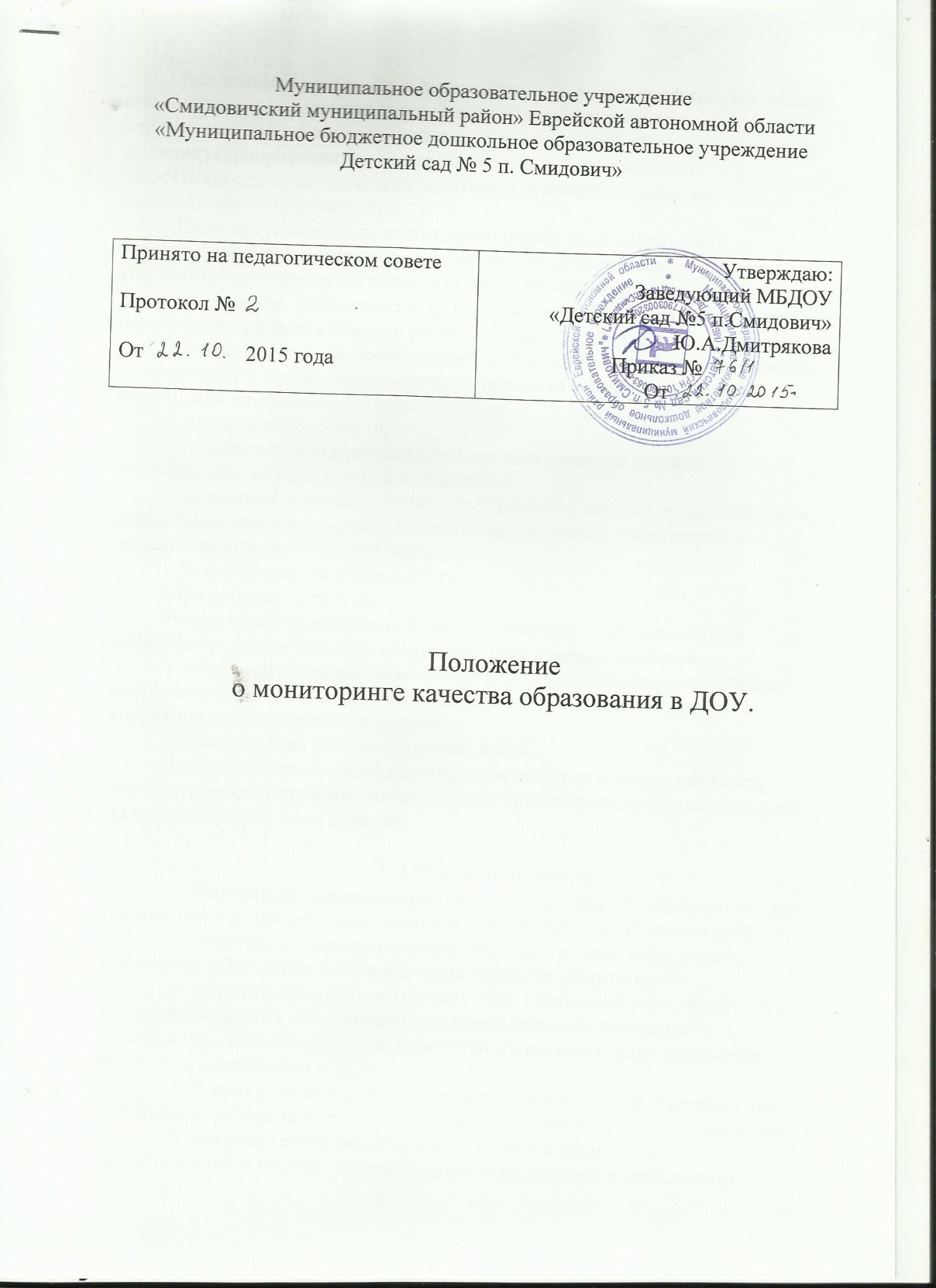 Реализация программы «От рождения до школы» предполагает оценку индивидуального развития детей. Такая оценка производится педагогическим работником  в рамках педагогической диагностики (оценки индивидуального развития дошкольников, связанной с оценкой эффективности педагогических действий и лежащей в основе их дальнейшего планирования).Педагогическая диагностика проводится в ходе наблюдений за активностью детей в спонтанной и специально организованной деятельности. Инструментарий для педагогической диагностики – карты наблюдений детского развития, позволяющие фиксировать индивидуальную динамику и перспективы развития каждого ребёнка в ходе:- коммуникации со сверстниками и взрослыми (как меняются способы установления и поддержания контакта, принятия совместных решений, разрешения конфликтов, лидерства и пр.);- игровой деятельности;- познавательной деятельности (как идёт развитие детских способностей, познавательной активности);- проектной деятельности (как идёт развитие детской инициативности, ответственности и автономии, как развивается умение планировать и организовывать свою деятельность);- художественной деятельности;- физического развития.Результаты педагогической  диагностики могут использоваться исключительно для решения следующих образовательных задач:1. Индивидуализации образования (в том числе поддержки ребёнка, построения его образовательной траектории или профессиональной коррекции особенностей его развития).2. Оптимизация работы с группой детей.В ходе образовательной деятельности педагоги должны создавать диагностические ситуации, чтобы оценить индивидуальную динамику детей и скорректировать свои действия.1. Общие положения.1.1. Настоящее Положение разработано для МБДОУ «Детский сад №5 п.Смидович» в соответствии с законом «Об образовании, Уставом ДОУ.1.2. Настоящее Положение определяет назначение, цели, задачи, примерное содержание и способы осуществления мониторинга.1.3. Мониторинг предусматривает сбор, системный учёт, обработку и анализ информации об организации и результатах воспитательно-образовательного процесса для эффективного решения задач управления качеством образования в ДОУ.1.4. В рамках мониторинга проводиться исследования о влиянии тех или иных факторов на качество воспитательно-образовательного процесса.1.5. для проведения мониторинга создаются временные мониторинговые группы. Состав группы  определяется в зависимости от содержания мониторинга. В состав мониторинговой группы могут входить представители от администрации учреждения, опытные педагоги, медицинские работники, представители родительской общественности.2.Цель, задачи и направления мониторинга.2.1. Целью организации мониторинга является качественная оценка и коррекция воспитательно-образовательной деятельности, условий среды ДОУ для предупреждения возможных неблагоприятных воздействий на развитие детей.2.2. Задачи мониторинга:- сбор, обработка и анализ информации по различным аспектам воспитательно-образовательного процесса;- принятие мер по усилению положительных и одновременно ослаблению отрицательных факторов, влияющих на воспитательно-образовательный процесс;- оценивание результатов принятых мер в соответствии со стандартами.2.3. Направления мониторинга определяются в соответствии с целью и задачами ДОУ.Направлениями мониторинга могут быть:- реализация базовых и парциальных учебных программ;- уровень физического и психического развития воспитанников;- адаптация вновь прибывших детей к условиям ДОУ;- готовность детей подготовительных групп к школе;- эмоциональное благополучие воспитанников в ДОУ;- уровень профессиональной компетентности педагогов;- развитие инновационных процессов и их влияние на повышение качества работы ДОУ;- предметно-развивающая среда;- материально-техническое и программно-методическое обеспечение воспитательно-образовательного процесса;- удовлетворённость родителей качеством предоставляемых услуг.3. Организация мониторинга.3.1. Мониторинг осуществляется на основе образовательной программы и годового плана ДОУ.3.2. Состав мониторинговой группы и её руководитель определяется и утверждается приказом заведующего ДОУ, который издаётся не позднее, чем за две недели до начала мониторинга.3.3. Проект плана-задания к мониторингу составляется руководителем мониторинговой группы, в котором указываются направления деятельности, методы мониторинга, сроки выполнения и формы отчётности, распределяются обязанности между членами группы.3.4. План-задание утверждается заведующим ДОУ.3.5. В работе по проведению мониторинга качества образования используются следующие методы:- наблюдение (целенаправленное и систематическое изучение объекта, сбор информации, фиксация действий и проявлений поведения объекта);- эксперимент (создание исследовательских ситуаций для изучения проявлений);-беседа;- опрос;- анкетирование;- тестирование;- анализ продуктов деятельности;- сравнение и анализ.3.6. Требования к собираемой информации:- полнота;- конкретность;- объективность;- своевременность.3.7. Формой отчёта руководителя мониторинговой группы является аналитическая справка, которая предоставляется не позднее 7 дней с момента завершения мониторинга.3.8. По итогам мониторинга проводятся заседания педагогического совета, производственные собрания, педагогические совещания.3.9. По окончании учебного года, на основании аналитических справок по итогам мониторинга, определяется эффективность проведённой работы, сопоставление с нормативными показателями, вырабатываются и определяются проблемы, пути их решения и приоритетные задачи ДОУ для реализации в новом учебном году.